Сценарий «22 июня- День памяти и скорби» в старшей разновозрастной группе.Музыкальный руководитель Абдуллаева М.В.Июнь 2023г.Цель. Формировать представления детей о ВОВ; развивать чувство гордости за свою Родину и свой народ; воспитывать патриотизм.Ведущий 1. 78 лет назад стояли такие же прекрасные, как и сейчас, июньские деньки. Светило солнце. Наши соотечественники отдыхали, гуляли с детьми, так же, как и мы, радовались лету, молодежь танцевала на танцплощадках. Выпускники школ строили планы на будущее. Звучит веселая музыка – дети играют в мяч, танцуют, затем звучат звуки бомбежки, дети пугаются, приседают, заслонив себя руками.Ведущий 2. Но утром 22 июня кончилась беззаботная жизнь. Планам и мечтаниям людей не суждено было сбыться. Именно в этот день - 22 июня 1941 года началась Великая Отечественная война. Фашистская Германия без объявления войны напала на нашу Родину. Прослушивание записи голоса Левитана, который сообщает о начале ВОВ.Ведущий 1. Тот самый длинный день в году,С его безоблачной погодой,Нам выдал общую беду.На всех, на все четыре года.Звучит песня «Священная война» муз. А. Александрова, сл. В. Лебедева – Кумача.Ведущая 2. Весь советский народ от мала до велика, встал на защиту своей Родины. Каждый день солдаты уезжали на фронт, со слезами на глазах их провожали близкие люди.Дети инсценируют отрывок из стихотворения «Жди меня» К. Симонов.Встают девочка (в военной форме) и девочка-мать (одета по довоенной моде), выходят навстречу друг другу, останавливаются лицом друг к другу.Девочка (Мира): Жди меня, и я вернусь, только очень ждиЖди, когда наводят грусть жёлтые дожди.Жди, когда снега летят, жди, когда жара.Жди, когда других не ждут, позабыв вчера.Жди, когда из дальних мест, писем не придёт.Жди, когда уж надоест всем, кто вместе ждёт.Жди меня, и я вернусь всем смертям назло.Мать обнимает дочку за плечи, машет платком, прощаясь.Девочка уходит.Ведущий 1. Шли солдаты на запад,По дорогам войны.Выпадал среди залпов,Может, час тишины.И тогда на привале,Опустившись в окоп,Люди письма писалиТем, кто был так далёк!«Звучит музыка песни «Темная ночь», солдаты идут на передний план зала, расходятся направо и налево и усаживаются у «костра», в полукруг. Каждый занят своим делом: кто-то «пришивает воротничок» к своей гимнастёрке, кто-то чистит тряпкой ружьё, кто-то «пишет письмо», кто-то лежит на боку, подперев голову рукой, и смотрит на огонь. На заднем плане стоит столик, на нем свеча. За столом сидит мать, пишет письмо солдату.Мать. Здравствуй, доченька моя, как ты от меня сейчас далека!Трудные настали времена, голод, холод, я совсем одна…Весточку мне с фронта передай, матери писать не забывай!Дочь-солдат (держит в руках письмо).Мамочка, спасибо за письмо,Греет сердце, душу мне оно (прикладывает письмо к груди)Я так хочу тебя обнять, прижать к себе, поцеловать.Здесь жизнь хрупка, как тонкое стекло,А мы воюем всем смертям назло!Ну, а случится меж боями отдыхать –Тогда мы можем и потанцевать!(Ярослав): А что, ребята, на привале                     Можно песню спеть…                     А где ж гармонь?(Артем К.): А гармонь со мной, солдаты!                     Боевая! И в строю! (надевает ремни)(Артем П.): Запевай! Чего же медлишь! (Тигран):    А не спеть ли нам частушки?                     Жить без пищи можно сутки,                     Можно больше, но порой,                     На войне одной минутки                     Не прожить без прибаутки!     Мальчики исполняют «Военные частушки», на проигрыш танцуют.Ярослав:    Эх, частушка, ты, частушка,                     Слово каждое – снаряд!                     Бьет фашистов по макушке,           (все) Помогает воевать!Артем К.:   В ноябре собрался Гитлер                     Праздновать в Москве парад…                     Да какой уж тут парад!           (все) Унести бы ноги рад!Артем П.:   Куры, молоко и сало                     Немцам вкусным кажутся?                     Мы им перца поддадим –           (все) Мало не покажется!Тигран:      От Москвы и до Берлина                     Дороженька узкая.                     Сколько Гитлер не храбрись,            (все) А победа – русская!     Садятся на пеньки…Ярослав: Поглядите-ка, ребята,                     Вон идет к нам почтальон! Артем П.: Покричим ему!ВСЕ: Эй! Сюда!     Входит почтальон (музыка «Три танкиста»).Почтальон (Паша): Здорово!ВСЕ: Рады от души!     Солдаты достают треугольные письма.Почтальон (Паша): Написали письма??Все: Да! (встает)Почтальон (Паша): Тогда давайте их сюда! (Уходит).Звучит песня «Катюша», входит Повар в колпаке с половником.Повар (Семен): Вы, ребята, бойцы из сорок пятой               Роты боевой?ВСЕ: Точно так! Они!Повар (Семен): Всех зовет наш повар               Кухни полевой!     Все встают, отдают честь под козырек.ВСЕ: Котелки свои возьмем         И за кашей все пойдем!         Раз-два! Раз-два! Левой!(Под песню «Катюша» все уходят).Ведущая 2. Засвистели снаряды, закончился отдых, и снова солдаты пошли в бой защищать свою Родину и свой дом. Трудным и опасным делом на войне была разведка. Сколько во вражеской дивизии танков и самолётов, куда они направляются? Осторожно и незаметно должен пробраться разведчик через лес, болото, минное поле…Ему нужно, во что бы то ни стало добыть конверт с важными сведениями и срочно отнести его в штаб.Проводится соревнование «Опасная разведка».«Разведчик» должен проползти под «деревом» (дуга, не задев его, осторожно пройти по «болоту» (низкие кубики, обойти «мины» (кегли) змейкой, взять конверт, и вернуться тем же путём. Чья команда выполнит задание быстрей.Ведущая 1. Немалую смелость и отвагу на войне проявляли девушки-медсестры. Им приходилось выносить раненых прямо с поля боя, когда вокруг гремели взрывы и пули свистели над головой.Соревнование «Помоги раненому».Девочки-медсестры с медицинскими сумочками пробираются сквозь те же препятствия, достают бинт и перевязывает раненого.Ведущий 2.  Многие не вернулись с войны, но память о них вечно живет в наших сердцах. Мы всегда помним о них.1.Ребенок.Падали бомбы, и рвались гранаты,Смело в атаку бросались солдаты.Много из них не вернулось с войны,Но нашу землю они сберегли.2.Ребёнок.Жизнь отдавали, сражались с врагами,Чтоб было мирное небо над нами,Чтоб больше не было страшной войны,Помнить об этом все люди должны!Ведущий 1. Вечная слава героям, павшим за нашу Родину!Ребёнок. Всех, за Отчизну жизнь отдавших,Всех, не вернувшихся домой,Всех воевавших и страдавших,Минутой обнимем одной.Ребёнок. Пусть всё замрёт в минуту эту,Пусть даже время помолчит.Мы помним Вас, отцы и деды,  Родина вас чтит!Ведущий 2. Сегодня по всему миру люди возлагают венки к памятникам погибших в годы ВОВ. Давайте и мы почтим их память минутой молчания.Вспомним всех поимённо,Сердцем вспомним своим.Это нужно не мёртвым,Это нужно живым.Объявляется минута молчания. Звучит фонограмма метронома.Исполняется песня «Вечный огонь».Ведущий 1. Сейчас мы живём под мирным небом. Мы не слышим звуки сирены и бомбежки. В нас не стреляют автоматы, танки и истребители. И за это мы благодарны ветеранам Великой Отечественной войны, тем, кто отстоял Родину, кто одержал великую Победу! Мы за мир, мы не хотим войны!Исполняется танцевальная композиция «Россия- Родина моя!».3.Ребёнок. Пусть навек исчезнут войны,Чтобы дети всей ЗемлиДома спать могли спокойно,Танцевать и петь могли.Дети исполняют «Песенку для России».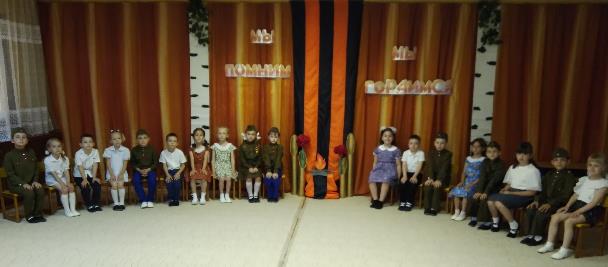 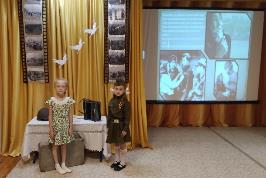 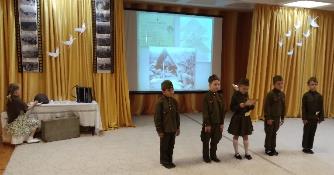 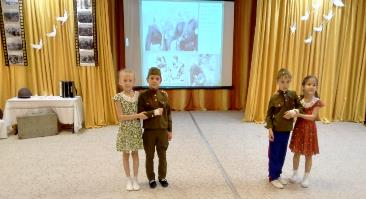 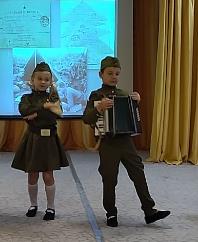 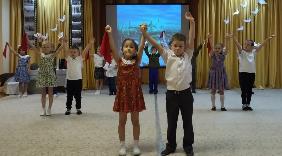 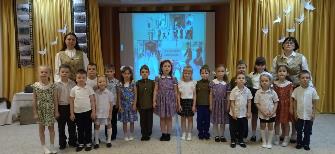 